коммуникативных навыков, навыков целеполагания, планирования и    самоконтроля; подготовка к осознанному выбору дальнейшего образования и профессиональной деятельности.3. Основные направления  проектной деятельности обучающихся: социальное; бизнес-проектирование; исследовательское; инженерно-конструкторское; информационное; творческое. 4. Формы представления результатов проектной деятельности (продукт деятельности): макеты, модели, рабочие установки, схемы, план-карты; постеры, презентации; альбомы, буклеты, брошюры, книги; печатные статьи, эссе, рассказы, стихи, рисунки; результаты исследовательских экспедиций, обработки архивов и мемуаров; документальные фильмы, мультфильмы; выставки, игры, тематические вечера, концерты; сценарии мероприятий; веб-сайты, программное обеспечение, компакт-диски (или другие цифровые носители) и др.     5. Требования к содержанию, оформлению проекта  Индивидуальный проект должен содержать: 
 - титульный лист;
  - оглавление;
  - введение;
  - основную часть;
  - заключение;
  - список литературы (библиографический список);
  - приложения.Титульный лист должен содержать: 
      - название работы, ее вид;
      - сведения об авторе (фамилия, имя, образовательное учреждение, класс);
      - сведения о руководителе или консультанте (фамилия, имя, отчество,     должность, место работы, ученая степень);
      - указание места расположения ОУ и года выполнения работыВ оглавление должны быть включены: 
 - введение;
 - названия глав и параграфов;
 - заключение;
 - список используемых источников;
 - приложения и соответствующие номера страниц.Введение должно включать в себя- формулировку поставленной проблемы;
- обоснование актуальности темы;
- определение целей и задач, поставленных перед исполнителем работы;
- краткий обзор используемой литературы и источнико;
- степень изученности данного вопроса;
- описание собственного опыта работы в решении избранной проблемы.Основная часть должна содержать информацию, собранную и обработанную исследователем, а именно:
      - описание основных рассматриваемых фактов;
      - гипотезу;
      - характеристику методов решения проблемы;
      - сравнение известных автору ранее существующих и предлагаемых методов решения;
      - описание собственного исследования или обоснование выбранного варианта решения (эффективность, точность, простота, наглядность, практическая значимость и т. д.).В заключении в лаконичном виде формулируются выводы и результаты, полученные автором, направления дальнейших исследований и предложения по возможному практическому использованию результатов исследования. Список используемой литературы включает информацию:
 - фамилия, инициалы автора;
 - название издания;
 - выходные данные издательства; 
  - год издания;
  - № выпуска (если издание периодическое);
  - количество страниц.
Все издания должны быть пронумерованы и расположены в алфавитном порядке. Список использованной литературы и других источников составляется в следующей последовательности:
  - законы, постановления правительства;
  - официальные справочники;
  - художественные произведения;
   - специальная литература;
   - периодические издания;
   - Интернет-источники.Требования к оформлению.
       - работа должна быть набрана на компьютере в текстовом редакторе Microsoft Word с соблюдением следующих требований:           - работа должна быть отпечатана на листах белой бумаги формата А4 (допускается двусторонняя печать) с полями: левое – 30 мм, верхнее – 20 мм, правое – 15 мм, нижнее – 20 мм;   - размер шрифта 14 (Times New Roman);   - интервал – полуторный;   - нумерация страниц – сквозная, арабскими цифрами;             - страницы нумеруются в правом верхнем углу. Первая страница (титульный лист) и вторая (оглавление) не нумеруются;   - каждый абзац печатается с красной строки, абзацный отступ должен быть равен 1,25 см;   - в случае использования таблиц и иллюстраций следует учитывать, что   единственная иллюстрация и таблица не нумеруются;            - в графах таблицы нельзя оставлять свободные места. Следует заполнять их либо знаком « - » либо писать «нет», «нет данных».   - текст работы от 10 до 20 печатных страниц (не считая титульного листаОбщим требованием ко всем работам является необходимость соблюдения норм и правил цитирования, ссылок на различные источники. В случае заимствования текста работы (плагиата) без указания ссылок на источник проект к защите не допускается. 6. Защита проекта как формат оценки успешности освоения и применения обучающимися универсальных учебных действийНа защите  проекта обучающийся представляет свой  проект по следующему (примерному) плану:1. Тема и краткое описание сути проекта.2. Актуальность проекта.3. Положительные эффекты от реализации проекта, которые получат как сам автор, так и другие люди.4. Ресурсы (материальные и нематериальные), которые были привлечены для реализации проекта, а также источники этих ресурсов.5. Ход реализации проекта.6. Риски реализации проекта и сложности, которые обучающемуся удалось преодолеть в ходе его реализации.С регламентом проведения защиты проектной идеи и реализованного проекта, параметрами и критериями оценки проектной деятельности обучающимся знакомятся заранее. Основные требования к инструментарию оценки сформированности универсальных учебных действий при процедуре защиты реализованного проекта:оценке подвергается не только защита реализованного проекта, но и динамика изменений, внесенных в проект от момента замысла (процедуры защиты проектной идеи) до воплощения; при этом учитывается целесообразность, уместность, полнота этих изменений, соотнесенность с сохранением исходного замысла проекта;для оценки проектной работы создается экспертная комиссия, в которую  входят педагоги и представители администрации образовательной организации, где учатся дети, представители местного сообщества и тех сфер деятельности, в рамках которых выполняются проектные работы;оценивание производится на основе критериальной модели;результаты оценивания доводятся до сведения обучающихся.         Защита индивидуальных проектов проходит в соответствии с общешкольным графиком защиты проектов.  Для проведения защиты проектов  создаётся комиссия, в состав которой могут входить учителя, 	педагоги 	дополнительного 	образования, 	педагоги-психологи, 	администрация образовательного учреждения и иные квалифицированные педагогические работники. Количество членов комиссии не должно быть менее 3-х и более 7 человек. Процедура защиты включает в себявыступлении обучающегося (до 15 мин.)ответы на вопросы комиссии (до 5 мин.). 7. Этапы и примерные сроки работы над проектом: 8. Критерии оценивания индивидуального проекта 8.1. Карта оценивания индивидуального проекта8.2. Уровни сформированности навыков проектной деятельности           8.3. Составляющие оценки индивидуального проекта: Процесс работы над проектом (сформированность познавательных, регулятивных УУД, способность к осуществлению деятельности, необходимой для работы над проекетом) Оформление проекта и его защита (сформированность коммуникативных УУД).8.4. Перевод первичных баллов в отметку: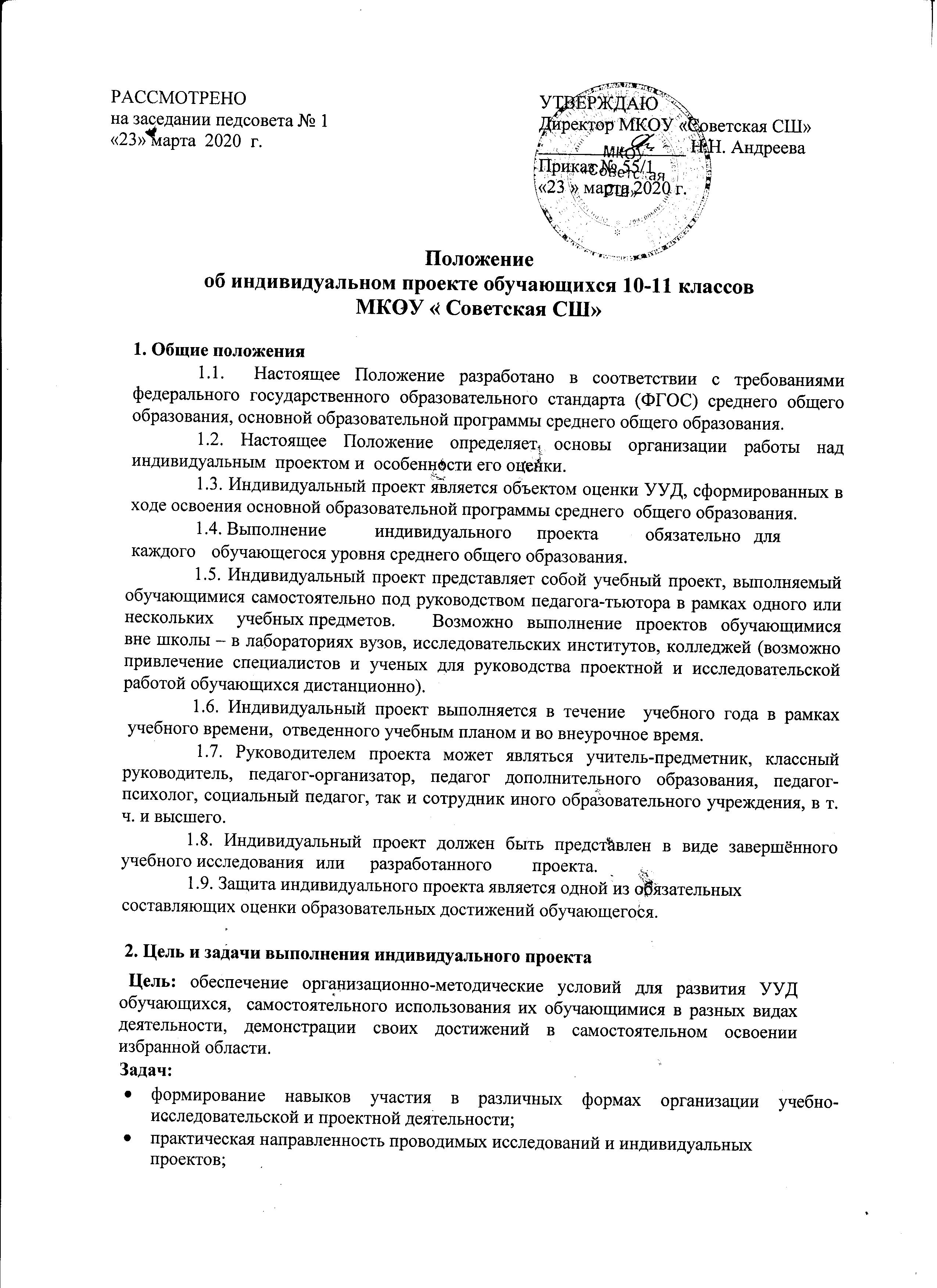 Этап работыСрок выполненияОпределение предметной сферы, темы проекта. Выбор научного руководителяСентябрь-октябрь Постановка цели и задач проекта. Определение объекта и предмета исследования, выдвижение гипотезы. Выбор метода исследования. Ноябрь-декабрь Написание введения.Январь Работа с источником информации. Чтение научной литературы. Сбор информации.Февраль-март Описание теоретической части проекта.Апрель Проведение опытно-экспериментальной части работы. Обработка результатов. Аналитическая часть работы.Май Описание опытно-экспериментальной части.Сентябрь Формулировка выводов проекта. Написание заключения.Октябрь Формирование общего текста исследовательской работы в соответствии со структурой. Написание оглавления. Ноябрь Оформление оглавления. Сдача работы научному руководителю на проверку. Декабрь   Корректировка текста работы с учетом замечаний, предложений. Окончательное оформление работы.Январь Подготовка к защите проекта. Написание текста выступления, создание презентации.ФевральРабота с научным руководителем над корректировкой текста выступления по защите проекта.Март Защита проектаАпрель Сформированность видов деятельностиСформированность видов деятельностиУровень, кол-во балловкоммуникативной деятельностиизложить и оформить собранный материал коммуникативной деятельностипредставить результаты работыкоммуникативной деятельностиаргументированно ответить на вопросыпознавательной деятельностисамостоятельно приобретать знанияставить проблему и выбирать способы ее решенияосуществлять поиск и обработку информации обосновывать и реализовывать принятое решениеформулировать выводырегулятивной деятельностипланировать деятельностьиспользовать ресурсные возможности для достижения целиосуществлять выбор конструктивных стратегий в трудной ситуацииСпособность кСпособность кинновационной деятельностиинновационной деятельностианалитической деятельностианалитической деятельноститворческой деятельноститворческой деятельностиинтеллектуальной деятельностиинтеллектуальной деятельностиСпособностьСпособностьпостановки цели и формулирования гипотезы постановки цели и формулирования гипотезы планирования работыпланирования работыотбора и интерпретации информацииотбора и интерпретации информацииструктурирования аргументации результатов исследования на основе собранных данныхструктурирования аргументации результатов исследования на основе собранных данныхпрезентации результатовпрезентации результатовКритерийБазовый (1 балл) Повышенный (2-3 балла) Коммуникативная деятельность.Продемонстрированы навыки оформления проектной работы и пояснительной записки, а также подготовки простой презентации. Автор отвечает на вопросы. Тема ясно определена и пояснена. Текст хорошо структурирован. Все мысли выражены ясно, логично, последовательно, аргументировано. Работа вызывает интерес. Автор свободно отвечает на вопросы. Познавательная деятельность.Работа в целом свидетельствует о способности  с помощью руководителя ставить проблему и находить пути её решения; продемонстрирована способность приобретать новые знания и/или осваивать новые способы действий, достигать более глубокого понимания изученного. Работа  свидетельствует о способности самостоятельно  ставить проблему и находить пути её решения; продемонстрирована способность приобретать новые знания и/или осваивать новые способы действий, достигать более глубокого понимания изученного. Регулятивная деятельность.Продемонстрированы навыки определения темы и планирования работы. Работа доведена до конца и представлена комиссии.Работа тщательно спланирована и последовательно реализована, своевременно пройдены все необходимые этапы обсуждения и представления. Контроль и коррекция осуществлялись самостоятельно.Способность к инновационной, аналитической, творческой, интеллектуальной деятельности.Данные виды деятельности осуществляются с помощью руководителя.Данные виды деятельности осуществляются обучающимся самостоятельно. Способность постановки цели и формулирования гипотезы, планирования работы, отбора и интерпретации, структурирования аргументации результатов исследования на основе собранных данных, презентации результатов.Данные виды деятельности осуществляются с помощью руководителя.Данные виды деятельности осуществляются обучающимся самостоятельно. Базовый уровень отметка «удовлетворительно»20 первичных баллов Повышенный уровень отметка «хорошо»40 первичных баллов отметка «отлично»60 первичных баллов 